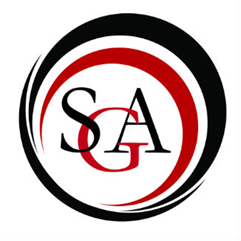 Student Government Association’sCommittee on Finance	Agenda	30 November, 2017Call to order at 11:30 amApproval of MinutesAPPROVEDChair Report: Seungho LeeCOF balance: COF balance: $390,780.76SGA balance: $76,966.28Report: Committee ReportsAudit Committee: Inventory Committee: Old BusinessNew BusinessSAO, Black History Months, Allocation RequestDiscussion:Lee: The location is in North Manser because Steadman is occupied; provides a better location than the HUT.Motion to approve allocation of $2,480.00 with amendment: SteveSecond: TonyAmendment: Must work in conjunction with another group or organization on campus to promote the event. (BSU, multicultural center, etc.)Motion PASSESAmount: $2,480.00MU SVO, Allocation RequestDiscussion:Tony: Is this conference something that they attend every year?Lynn: Yes, they’ve done it before, however they are a fairly new organization.Lynn: They have previous approval for six students, however they are only sending four students.Dr. McEvoy: Did not purchase tickets early enough, price of ticket has risen, as well as registration fees.Motion to approve allocation of $965.00: SteveSecond: TonyMotion FAILSAmount: $965.00Waited too long to purchase plane tickets and pay registration.ACDA, Reallocation RequestDiscussion:Lee: Originally shut down because we were not going to pay for the artist’s hotel room, as well as that the events had already happened, and we do not fund events after they have occurred.Dr. McEvoy: They did not fix the rationale given on their request form.Motion to approve reallocation of $109.89: TonySecond: TaloupeMotion FAILSAmount: $109.89Geoscience Club, Allocation RequestDiscussion:Misty & Will, representatives from Geoscience Club: Asking for $22,000 to pay for trip $3,500 per person, this funding would decrease the cost to $2,400 per person. Students would be visiting different museums, national parks, villages and towns, greenhouses, etc; students would gain cultural, historical, and personal experience; would give students that don’t have many opportunities to travel abroad the opportunity to do so.Tony: How would you be choosing people to go?Will: We are in the process of setting up an application that will be open to all students.Tyler: Who will be in charge of reviewing applications?Misty: Dr. Holderby and Dr. Kennedy will be reviewing applications and choosing the students that are going to attend the trip.Lee: Have you tried to collaborate with history club?Will: The history club already has a pre-planned trip.Lee: The History club has the money for a spring break trip, but have not decided where they are going.Lee: How does this trip differ from history club?Will: We will be looking at more of geological aspects of the trip and how they affect the ecosystems and people there.Lee: History Club and Geoscience Club are going to be using the same tour company so we want to make sure there are not two groups going to Iceland at different times.Dr. McEvoy: The history club would not be visiting Iceland due to the fact that it would be dark there during that time of year.Tyler: Where specifically would you be going?Will: There is an itinerary given from the tour company. (received by COF)Lee: When sending people to Europe, there is concern of students abusing the alcochol/marijuana laws, is there anyway you’d combat that?Misty: It would be looked at during the application process and handled by the professors.Steve: How much interest is there in the trip?Will: There is a great amount of interest (~40) but people are unsure how much the total cost would be depending on if we get funding from COF.Dr. McEvoy: A big different between this trip and the history club is that it is more academically focused. It’s specifically focused on the geological formations in that area and applying them back to their area of study. The tour company requires that the students sign a contract stating that the students will not abuse drugs or alcohol on the trip.Tyler: Concerned with the number of study abroad trips happening this coming semester. There will be two overlapping trips in May (Geoscience and Belize) as well as the History Club over spring break.Dr. McEvoy: There are only 15 out of 20 slots for the History Club trip filled, so there will be approx. $10,000 kicked back to COF that could be used for other study abroad trips such as geoscience.Lee: Want to verify that they have an acceptable application process.Motion to Table the allocation of $22,000: SteveSecond: JackMOTION is TABLEDNAS, Allocation RequestDiscussion:Dr. McEvoy: For gas, they save their receipts and then they are reimbursed.Motion to approve allocation totaling $249.50: SteveSecond: JackMotion PASSESAmount: $249.50MUTT, Allocation RequestDiscussion:Lynn: Policy on giveaways is that they must purchase items through the campus bookstore.Motion to approve allocation of $35.00: JackSecond: SteveMotion PASSESAmount: $35.00AnnouncementsAdjustment of reallocation form; removed the statement pertaining to food being bought using COF funds.This is the last meeting for this semester.Advisor CommentsAdjournmentMeeting adjourned at 12:18 pm. 